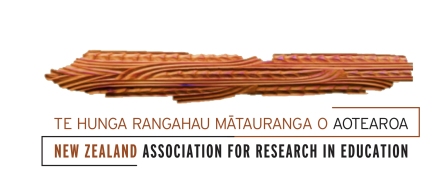 NOMINATION FORM FOR NZARE COUNCILNAME OF NOMINEE: _________________________	POSITION NOMINATED FOR: _________________________	Membership Status:   current 		needs updating NOMINATOR:   __________________________  Name	        ____________________________	SignatureSECONDER:   ___________________________    Name	        ____________________________	SignatureI agree to being nominated for this position:Signed by Nominee _______________________INFORMATION ABOUT THE NOMINEE:Name:   Position:                       Institution:  Contact address:   _______________________________________________________________________________________________Please include street and postal address for NZARE communicationsPhone numbers:  ______________  wk______________  mobileEmail: ______________________Short Biographical note:NoWe like to include a photo of our Council members on the NZARE website, please provide a jpg photo to admin@nzare.org.nz